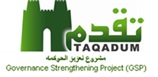 استمارة التوحيد القياسي الاجراءات المبسطة للخدمةأرسم خارطة العمليات المبسطة: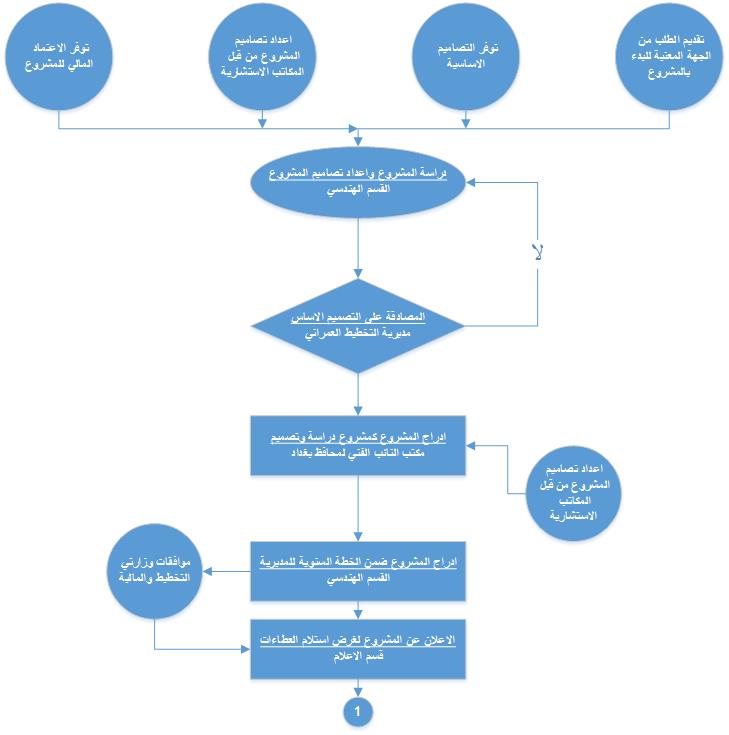 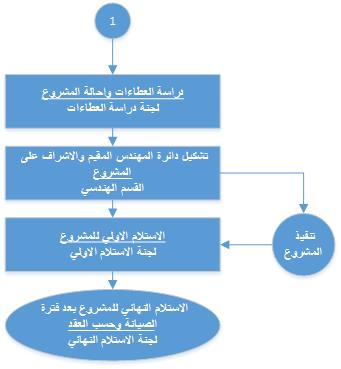 التوقيتات(اختياري)الاجراءات المبسطة  لتقديم الخدمة للمستفيد    تم تحسين العملية من خلال تحديد مدخلات الى العملية وتقسيم العملية الى اكثر من عملية.دراسة المشروع واعداد تصاميم المشروع / القسم الهندسي.المصادقة على التصميم الاساس / مديرية التخطيط العمراني.الموافقة على تمويل المشروع / محافظ بغداد.ادراج المشروع كمشروع دراسة وتصميم / مكتب النائب الفني لمحافظ بغداد.ادراج المشروع ضمن الخطة السنوية للمديرية / القسم الهندسي.الاعلان عن المشروع لغرض استلام العطاءات / قسم الاعلام.دراسة العطاءات واحالة المشروع / لجنة دراسة العطاءات.تشكيل دائرة المهندس المقيم والاشراف على المشروع / القسم الهندسي.الاستلام الاولي للمشروع / لجنة الاستلام الاولي.الاستلام النهائي للمشروع بعد فترة الصيانة وحسب العقد / لجنة الاستلام النهائي.